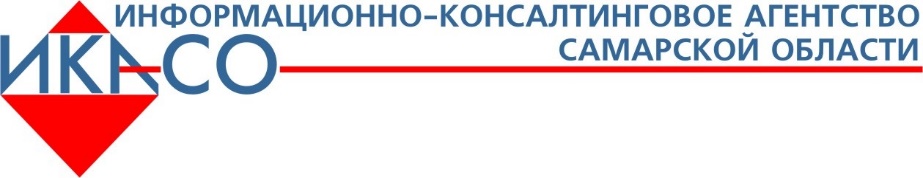 Уважаемые предприниматели!Министерство экономического развития, инвестиций и торговли Самарской области приглашает Вас стать участником V Регионального форума «Линия успеха».Региональный форум «Линия успеха» приурочен к профессиональному празднику – Дню российского предпринимательства.Дата и место проведения: 27 мая 2016 года в Отеле «Ренессанс». Начало регистрации на Форум в 8.30.Официальный сайт форума с подробной программой: http://форум2016.линия-успеха.рф/Участники Форума:Собственники и руководители малого и среднего бизнеса, индивидуальные предприниматели, менеджеры и частные инвесторы, начинающие предприниматели;Представители региональных и муниципальных органов власти, ассоциаций и объединений предпринимателей, региональных структур поддержки предпринимательства.Деловая программа:Семинар «Власть и бизнес: экономика отношений»,  на котором будут рассматриваться основные проблемы и направления улучшения делового климата в Самарской области;Авторский бизнес-тренинг Дмитрия Норки по продажам и поиску новых рынков сбыта «Новая реальность. Новые возможности» ;Авторский тренинг-семинар Михаила Москотина «Развитие бизнеса: Базовые стратегии и ориентиры»;Телевизионная дискуссионная площадка: «Защита прав предпринимателей в Самарской области: проблемы, решения, тенденции»;Дискуссионная площадка: «Перспективы развития туристско-ремесленного кластера в Самарской области»;Молодежное предпринимательство. Презентация программы 
«Ты - предприниматель»;«Как заработать на чемпионате» - презентации малых и средних предприятий Самарской области экспертам. Интерактивные выставочные экспозиции:«Жигулевская кругосветка: старый бренд – новое содержание»;«Событийный туризм – идеи для бизнеса».Выставочные экспозиции представляют собой биржу деловых контактов, целью которой является объединение возможностей и потребностей туристического бизнеса, специализирующегося на внутреннем и событийном туризме с потребностями и возможностями предпринимателей Самарской области для создания новых совместных бизнес проектов.По вопросам участия обращаться к координатору Елене Давыдовой: 
8(846)270-35-98, сот. 8-917-104-85-73 
Davidova-PG@yandex.ru Регистрация на сайте:http://форум2016.линия-успеха.рф/uchastnikam-foruma/registratsiya 